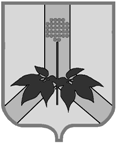 ДУМА ДАЛЬНЕРЕЧЕНСКОГО МУНИЦИПАЛЬНОГО РАЙОНАРЕШЕНИЕ                    2020 года                                               г. Дальнереченск                                         №  - МНПА О внесении изменений в решение «Об утверждении  Положения о предоставлении гражданами, претендующими на замещение должностей муниципальной службы в органах местного самоуправления Дальнереченского муниципального района, сведений о доходах, об имуществе и обязательствах имущественного характера», утвержденное решением Думы Дальнереченского муниципального района 23.04.2015 № 32	В соответствии  федеральным законом от 25.12.2008 № 273-ФЗ «О противодействии коррупции», Федеральным законом  от 02.03.2007 № 25-ФЗ «О муниципальной службе в Российской Федерации», Федеральным законом от 06.10.2003 № 131-ФЗ «Об общих принципах организации местного самоуправления в Российской Федерации», Указом Президента Российской Федерации от 23.06.2014 № 460  «Об утверждении формы справки о доходах, расходах, об имуществе и обязательствах имущественного характера и внесении изменений в некоторые акты Президента Российской Федерации», Законом Приморского края от 04.06.2007 № 82-КЗ «О муниципальной службе в Приморском крае», руководствуясь  Уставом Дальнереченского муниципального района , Дума Дальнереченского муниципального районаВнести в решение «Об утверждении Положения о предоставлении гражданами, претендующими на замещение должностей муниципальной службы в органах местного самоуправления Дальнереченского муниципального района, сведений о доходах, об имуществе и обязательствах имущественного характера», утвержденное решением Думы Дальнереченского муниципального района 23.04.2015 № 32  следующие изменения:Пункт 3 Положения  о предоставлении гражданами, претендующими на замещение должностей муниципальной службы в органах местного самоуправления Дальнереченского муниципального района, сведений о доходах, об имуществе и обязательствах имущественного характера (далее – Положение)  изложить в следующей редакции:«3. Сведения о доходах, об имуществе и обязательствах имущественного характера, сведения о доходах, расходах, об имуществе и обязательствах имущественного  характера представляются по форме справки, утвержденной Указом Президента Российской Федерации от 23.06.2014 № 460, заполненной  с использованием  специального программного обеспечения «Справки БК».»;В приложении  к решению, наименование приложения изложить в следующей редакции:«Перечень должностей муниципальной службы в органах местного самоуправления Дальнереченского муниципального района, при поступлении на которые граждане, претендующие на замещение должностей муниципальной службы, обязаны представлять сведения о своих доходах, об имуществе и обязательствах имущественного характера, а также сведения о доходах, об имуществе и обязательствах имущественного характера своих супруги (супруга) и несовершеннолетних детей и при замещении которых муниципальные служащие органов местного самоуправления Дальнереченского муниципального района обязаны представлять сведения о своих доходах, расходах, об имуществе и обязательствах имущественного характера, а также сведения о доходах, расходах, об имуществе и обязательствах имущественного характера своих супруги (супруга) и несовершеннолетних детей". Настоящее решение вступает в силу со дня его обнародования в установленном порядке.Глава Дальнереченского муниципального района                                                                       В.С. ДерновРЕШИЛА: